Beschlag für 4 symmetrisch öffnende Holz- oder Metallläden bis 40 kg. Mit aufgeschraubter Laufschiene. Decken- oder Fenstersturzmontage. Optional mit Winkelprofil für Wandmontage.Produkt-Highlights	Ästhetik	Attraktive Designlösung für eine spannende und moderneFassadengestaltungSicherheit	Die Läden halten geöffnet wie geschlossen selbst stürmischen Winden standTechnische Merkmale	max. Gewicht pro Laden	40 kgLadendicke	28–40 mmmax. Ladenhöhe	3200 mm550–1000 mmmax. Ladenbreite(max. Ladenfläche 3.2 m²)max. Angriffsfläche pro Laden	3.2 m²max. Anlagenbreite	6000 mmmax. Fläche Beschattung	12.8 m²Höhenverstellbarkeit	+/- 2 mmAnwendungsgebiet	Beanspruchung leicht / privat zugänglich	JaBeanspruchung mittel / halb öffentlich zugänglich	Ja	 Beanspruchung hoch / öffentlich zugänglich	JaBinnenland über 20 km Küstenabstand	JaDurchgeführte Tests	Schlösser und Baubeschläge – Beschläge für Schiebetüren und nach EN 13659 DIN EN 1670Widerstand gegen Windlast; Klasse 6 nach EN 13659Bedienkraft: Klasse 1 nach EN 13659Möbelschlösser und -beschläge – Rollenbeschläge für Schiebetüren nach DIN EN 1670KorrosionsbeständigKlasse 4 (sehr hohe Beständigkeit, Aussenbereich mit sehr harte Bedingungen)Garantie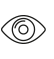 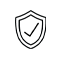 Für die einwandfreie Funktion der von Hawa gelieferten Produkte und für die Haltbarkeit sämtlicher Teile mit Ausnahme von Verschleissteilen leistet Hawa Gewähr für die Dauer von 2 Jahren ab Gefahrenübergang.VerwendungsortAussenbereich mit ländlichen Binnenlandklima, ohne speziell hohe Belastung durch Umwelt- verschmutzung und min. 20 km vom Meer entfernt.Produktausführung	HHawa Frontslide 60 A Symmetric 2+2 bestehend aus Laufschiene oben (Aluminium Wand- stärke 3.0 mm), Laufwerk mit Kunststoffrollen und Aufhängebügel,Schienenpuffer mit einstell- barer Rückhalterung. Umlenkrollen, Mitnehmer, Zahnriemenschloss, Zahnriemen, Führungs- schiene und Führungsteil unten.Optional:(….) Clip-Blende(….) Winkeltragprofil für Besfestigung an der Wand (….) Befestiung unten an Wand oder Boden(	) Schiebeladen - Arretierung(….) Schiebeladen - Verschluss (….) Schiebeladen - FeststellerSchnittstellen	Türblattvon oben geschraubt oder genietetTürdicke 28– 45 mmFührungsteil unten aufgeschraubt